 Year 5 Computing Autumn 2  Year 5 Computing Autumn 2  Year 5 Computing Autumn 2 What should I already know?What am I going to learn in this unit?Vocabulary I need to knowI can contribute to a class discussion to create e – safety rules I know how to use technology safelyI know what acceptable and unacceptable behaviour meansI know what acceptable and unacceptable behaviour is when using technology  I know what inappropriate behaviour looks like in a range of contextsI know who to report concerns and inappropriate behaviour to a range of contextsI know how to report concerns and inappropriate behaviour in a range of contextsI know who my trusted adults are in school and outside of schoolI know what WWW isI know what the internet isI can explain the difference between www and the internetI know there are other services the internet can offerI know what a condition is I can identify a condition in an algorithm I can modify a condition in an algorithmDigital Literacy:I know what makes a password strong I can create a strong password using a variety of numbers, letters and symbolsI know what personal information is I know that some apps and websites may can read personal information I know that some apps and websites share personal information they readI know that some apps may request payments for additional contentI know that I need to ask permission from an adult before purchasing content online or in an app I can explain why I need permission to make in app purchasesComputer Science:I know can explain what a condition is in programming I can identify ‘if…then…else’ is a condition used in programming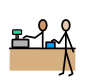 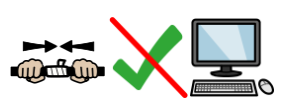 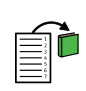 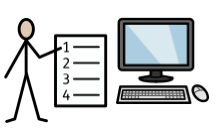 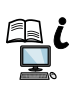 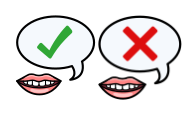 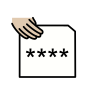 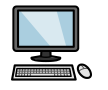 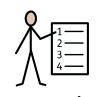 